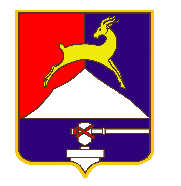 СОБРАНИЕ  ДЕПУТАТОВУСТЬ-КАТАВСКОГО ГОРОДСКОГО ОКРУГАЧЕЛЯБИНСКОЙ ОБЛАСТИДвенадцатое заседание РЕШЕНИЕ  От 26.10.2022   	№   141                             		г. Усть-Катав	Руководствуясь Федеральным законом от 06.10.2003 года № 131-ФЗ «Об общих принципах организации местного самоуправления в Российской Федерации», Указом Президента Российской Федерации от 17.10.2022 года №752 «Об особенностях командирования лиц, замещающих государственные должности Российской Федерации, федеральных государственных гражданских служащих, работников федеральных государственных органов, замещающих должности, не являющимися должностями федеральной государственной гражданской службы, на территории Донецкой Народной Республики, Луганской Народной Республики, Запорожской области и Херсонской области», Уставом Усть-Катавского городского округа, Собрание депутатов                                                                 РЕШАЕТ:Внести в Положение о порядке, условиях и размерах возмещения расходов, связанных с командировками лиц, замещающих муниципальные должности органов местного самоуправления Усть-Катавского городского округа, утвержденное решением Собрания депутатов Усть-Катавского городского округа от 22.12.2021 года  № 160 следующие изменения:  пункт 11 изложить в новой редакции:«11. Дополнительные расходы, связанные с проживанием вне постоянного места жительства (далее - суточные), возмещаются за каждый день нахождения в командировке, включая выходные и нерабочие праздничные дни, а также за дни нахождения в пути, в том числе за время вынужденной задержки в пути в размере:- 300 рублей при направлении в служебную командировку в пределах Челябинской области;-  500 рублей при направлении в служебную командировку за пределы Челябинской области, за исключением городов Москва и Санкт-Петербург; - 700 рублей при направлении в города Москва и Санкт-Петербург.».1.2. Дополнить разделом 8 следующего содержания:«8. Особенности командирования лиц, замещающих муниципальные должности органов местного самоуправления Усть-Катавского городского округа на территории Донецкой Народной Республики, Луганской Народной Республики, Запорожской области и Херсонской области.27. При командировании лиц, замещающих муниципальные должности органов местного самоуправления Усть-Катавского городского округа на территориях Донецкой Народной Республики, Луганской Народной Республики, Запорожской области и Херсонской области:а) денежное вознаграждение (содержание) выплачивается в двойном размере;б) дополнительные расходы, связанные с проживанием вне постоянного места жительства (суточные), возмещаются в размере 8480 рублей за каждый день нахождения в служебной командировке;в) за счет бюджета Усть-Катавского городского округа могут выплачиваться безотчетные суммы в целях возмещения дополнительных расходов, связанных с такими командировками.».2. Настоящее решение подлежит обнародованию на информационном стенде администрации Усть-Катавского городского округа и размещению на официальном сайте администрации Усть-Катавского городского округа www.ukgo.su. 3. Настоящее решение распространяется на правоотношения, возникшие после его подписания, за исключением пункта 1.1. настоящего решения, который распространяется на правоотношения, возникшие с 1 января 2023 года.4. Организацию исполнения настоящего решения возложить на заместителя главы Усть-Катавского городского округа по финансовым вопросам - начальника финансового управления.	5. Контроль за выполнением настоящего решения возложить на председателя комиссии по финансово-бюджетной и экономической политике С.Н.Федосову.  Председатель Собрания депутатов                                                             Усть-Катавского городского округа                                                  С.Н. ПульдяевГлава Усть-Катавского городского округа                                      С.Д. Семков О внесении изменений в решение Собрания депутатов Усть-Катавского городского округа от 22.12.2021года № 160 «Об утверждении Положения о порядке, условиях и размерах возмещения расходов, связанных с командировками  лиц замещающих муниципальные должности органов местного самоуправления Усть-Катавского городского округа»